                                                                           SOMMAIRE DES NOUVELLES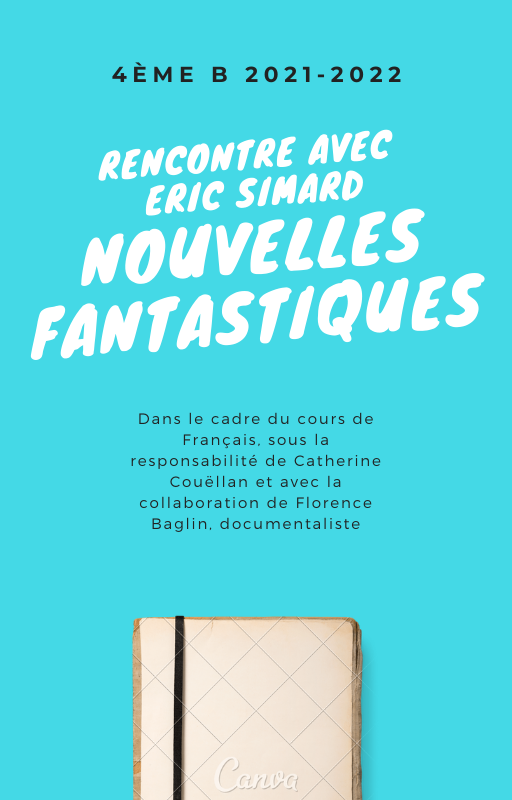 Les Morganèdes                                          Simon J., Gabin, Adrien, LoïcJhino et le mystère de l’éclair                     Gabriel, Malo, ThéoLa défaite de la Victoire                                          Elisa, Manon, EmmaLe fantôme de la grange                            Lizon, Maël, AywenLa Présence                                              Elouan, Tristan, Hugo          6-La Magie de Noël                               Ambre, Eloïse, Inès, Loreleï7-Calvin et la main mystérieuse          Arthur, Nathan, Simon F., Andréa8- Dans les vagues du destin                                      Thaïs, Maya, Maëlys, Marie-LouLes Morganèdes.Un Morganède est une créature mi-poisson, mi-homme.Lorsqu'il enfile son manteau subaquatique, le Morganède peut vivre sous l'eau.Voici la légende du Morganède :Les soirs de fête, les Morganèdes sortent de leur habitat naturel : l'eau.Lorsqu'ils émergent, ils retirent leur manteau subaquatique en prenant soin de le dissimuler sous un rocher. Et ils deviennent de beaux humains blonds aux yeux bleus.	C'est donc un soir de fête qu'Erick, le Morganède, rencontra la belle Lucie.Ils tombèrent amoureux aussitôt sur cette belle plage de sable fin.Erick savait pertinemment qu'il devait repartir avant l'aube dans son royaume, mais Lucie l'en empêcha.	Le temps passa, passa, Erick s'installa et le couple eut 2 enfants : Emilie, et Théodore.Mais à la naissance de Théodore, Erick ressentit un appel au plus profond de son être de Morganède. Il abandonna cette jolie famille, sa famille, pour rejoindre les siens au fond de l'Océan.La nuit même où Erick les abandonna, Théodore fit un rêve : « Une créature mi- homme mi-poisson apparaissait au milieu des vagues »...Le plus étrange, quand Théodore se réveilla de ce rêve, fut les 2 grosses bosses apparues sur sa tête.Ce même jour, lors d'une promenade à vélo, Théodore tomba, dans une grande descente de façon visiblement violente, mais aucune douleur ne se fit ressentir. Quand il rentra chez lui, Théodore se regarda dans le miroir et il vit, stupéfait, que ses bosses avaient changé de couleur : elles étaient devenues vertes. Il se sentait terriblement épuisé : il alla se coucher.	Et Théodore eut à nouveau des hallucinations peuplées d'êtres dignes des Morganèdes. Ces délires se répétèrent chaque nuit.	Un jour d'école, lors de la séance de natation, il se découvrit un vrai talent pour le milieu aquatique.Il était doué pour la vitesse, la propulsion dans l'eau et l'apnée. Les regards des autres camarades sur lui, avaient changé. Des regards admiratifs.A la fin de cette journée d'école, lorsqu'il rentra chez lui, Théodore décida de rechercher des indices sur son père. Il vida un tiroir où une lettre qui lui était destinée fut découverte.Cette lettre disait « C'est dans l'eau que tu trouveras la voie ». De ce fait, il se rendit à la plage et entendit des ondes sonores. Plus précédemment, sa mère lui avait dévoilé le prénom de son père : Erick. Il se dirigeait vers la zone sonore en nageant, et il fut dirigé vers l'entrée du royaume de son père. La traversée prit quelques heures. Il se mit à pleurer, à paniquer car les ondes sonores avaient disparu. D'un coup, un nouveau bruit arriva à ses oreilles : celui d'un cri. Il vit un Morganède face à lui. Et celui-ci lui dit : « Je suis ton père ». Théodore fondit en larmes et l'embrassa. Le fils rencontra tous ses ancêtres. Un festin fut partagé. La nuit approcha mais Théodore ne s'en préoccupa pas. Il était trop distrait. A la nuit tombante, s'il n'était pas reparti, il serait un Morganède définitif. Heureusement il est parti à temps, il fait ses adieux mais il sait qu'il reviendra.Quand il rentra chez sa mère, il raconta tout à sa mère, stupéfaite et en pleurs. Elle comprit qu'elle n'avait pas été abandonnée. C'était par obligation de par ses origines qu'Erick était parti. Théodore n'avait plus de mauvais sommeil. Il savait qui était son père, d'où il venait. Sa conscience était apaisée.Simon J, Gabin, Adrien, et Loïc2-Jhino et le mystère de l’éclairC’est l’histoire de Jhino.  Il a 13 ans et il se fait harceler au collège car c’est un surdoué, il porte des lunettes rondes et une coupe de cheveux peu commune.Cela fait 2 ans qu’il se fait harceler. Un jour, après le collège, il va pêcher avec son grand-père. C’était un jour d’orage.  Tout à coup, son grand-père se fait foudroyer. La charge touche aussitôt Jhino qui par chance était un peu éloigné du vieil homme. Il tombe à terre et il se retrouve dans le coma. Deux semaines passent. Il se réveille. Il se pose plein de questions : « Quel jour sommes-nous ? Où suis-je ? Que s’est-il passé ? ... »Au même moment l’infirmière ouvre la porte ; surprise, elle va lui parler et répond à ses interrogations. Jhino l’interrompt et lui demande :- Il est mort !? S’exclame le jeune collégien- Qui ça ? Renchérit l’infirmière- Bah, vous savez très bien de qui je parle ! De mon grand-père !- Et bien vous savez… Il est mort sous le choc donc il n’a pas survécu. Dit-elle en tremblotant.-Ah… Il est mort… Dit-il en pleurant.             Dans la soirée, il va se doucher et quand il regarde son dos dans le miroir, il voit une grosse brûlure, elle ressemble à un éclair.  Quand il prend le pommeau de douche, il voit des étincelles jaillir et ressent des décharges peu douloureuses. Il ne se pose pas tant de questions !  Il ouvre le robinet et quand l’eau coule sur son corps brûlé, il sent des petites brûlures et des étincelles éclatent. Plus tard, il va manger au réfectoire commun. Lorsqu’il est en train de manger, ses yeux croisent ceux d’une jeune fille. Il lui demande si elle peut manger avec lui car il se sent seul. Ils font connaissance et se racontent leurs histoires. A ce moment-là, Jhino ne sait pas que cette fille au nom de Charlotte allait l’aider tout au long de son périple. Quelques jours après leur rencontre, Jhino demande à Charlotte dans quel collège elle étudie. C’est à ce moment-là qu’ils se rendent compte qu’ils sont en fait dans le même établissement. Suite à ça, Jhino lui raconte enfin son problème, et l’incident par rapport à l’éclair. Et c’est là qu’ils apprennent qu’ils ont vécu la même chose… Le lendemain, les deux amis se retrouvent au collège et discutent de la marque qu’ils ont dans le dos. Après ça, Jhino apprend qu’il a un pouvoir et que les brûlures et les étincelles qui se sont produites lors de la douche à l’hôpital étaient en fait son pouvoir qui réagissait… Il demande à Charlotte si elle ressent la même chose que lui ; elle répond affirmativement.Jhino se rapproche d’elle. Il va pour l’embrasser, quand tout à coup un bruit étrange et très aigu surgit…Le jeune garçon se réveille en sursaut, et lorsqu’il reprend ses esprits, il se rend compte que c’était en fait un rêve et qu’il devait absolument se lever car une heure plus tard, il commence les cours… Gabriel, Malo, Théo3-La défaite de Victoire  La sonnerie sonna ; le portail s’ouvrit, puis Victoire rejoignit sa maman comme tous les soirs mais là c’était son père, cela n’était pas habituel. Son père avait une tête déprimée, Victoire se demanda ce qu’il se passait. Son père lui annonça la mauvaise nouvelle : sa mère était dans le coma. Elle fondit en larmes.Après une semaine, elle eut envie d’aller la voir à l’hôpital. Une fois arrivée devant sur le seuil de la chambre, elle redouta d’y entrer. Elle se disait que si sa mère décédait le soir, elle la verrait une dernière fois.Au final, elle passa toutes ses journées à l’hôpital. Un jour, elle reçut un appel de son petit copain lui disant qu’elle était trop avec sa mère et qu’il ne le supportait plus. Il la quittait donc. Avec tous ces chamboulements, elle décida de rentrer chez elle ; la porte était déjà ouverte ; elle se doutait que c’était son père qui était rentré du travail et qu’il prenait sa douche. Victoire s’installa dans son canapé pour regarder une série TV mais elle entendit un bruit de verre cassé. Elle monta voir ce qu’il se passait. Elle vit le flacon du parfum, qu’elle avait offert à sa maman, par terre, cassé. Elle alla demander à son père si c’était lui qui avait fait tomber le parfum. Il nia. Il n’y avait personne…Elle fut prise de peur, Elle s’imaginait des esprits.Le lendemain, Victoire repartit voir sa mère à l’hôpital et c’est là qu’elle vit un nouveau médecin à son chevet. Celui-ci lui changeait ses perfusions. Victoire lui demanda qui il était, il lui répondit « je suis un nouveau médecin. Je suis là pour soigner votre maman. Ne vous inquiétez pas. Je l’ai sauvée mais il y a un prix à payer ». Victoire répondit : »je donnerai tout pour elle.   -Je ne peux pas vous en dire plus », répondit l’étrange médecin. Il lui conseilla d’aller se reposer. Une fois arrivée chez elle. Victoire reçut un appel de l’hôpital lui disant que sa mère était réveillée. Celle-ci était tirée d’affaire ! Tellement heureuse, elle prit la voiture de son père sans autorisation. Tellement pressée, elle ne s’arrêta pas aux feux rouges… Ce fut l’accident ! Elle en mourut…Manon, Elisa, Emma4-Le fantôme de la grangeC’était une nuit de novembre, des lumières incandescentes en éclairaient les endroits sombres.La grange des Dupont brûlait. Alors, paniquée, la famille sortit rapidement de la maison pour appeler des pompiers. Guillaume, leur voisin, qui avait entendu du bruit, sortit de sa maison pour les rassurer. Guillaume était un jeune de 20 ans qui venait tout juste de d’aménager ici. Il était grand, blond, avait des yeux marron, et faisait des études de médecine.Après cet incident, tout le monde décida de rentrer chez eux. Le lendemain, des policiers vinrent chez les Dupont pour leur donner des nouvelles. Ils ne savaient pas la raison de l’accident mais il y avait un mort, Elodie Du-Tellier.Guillaume, comme tout le reste de la ville, avait appris la mort de cette jeune fille et les Dupont étaient tourmentés par ce drame.Les Dupont comptaient quatre personnes : Il y a Annie, la mère, Christophe, le père, Valentine, la fille aînée et Martin, le fils cadet.Guillaume, depuis la mort d’Elodie, commençait à avoir une vie…étrange.Il entendait des bruits de pas la nuit, son téléphone sonnait toujours à l’heure de l’incendie, mais personne ne répondait, et des lettres apparaissaient tous les jours sur son miroir de salle de bain. Chaque jour, Guillaume prenait une photo de la lettre qui apparaissait.Il se disait que ça lui serait sûrement utile.Un jour, les lettres arrêtèrent d’apparaître. Alors Guillaume se dit que s’il mettait les lettres dans l’ordre de leur apparition, cela formerait peut-être une phrase, et il avait raison.La phrase disait : « Par jalousie, Valentine Dupont m’a tuée ».Guillaume était choqué de cette nouvelle, mais avant de l’accuser, il lui fallait des preuves valables. Alors il décida d’aller fouiller dans le reste de la grange.Et bingo ! Il trouva un briquet recouvert de cendre qu’il mit dans un sac plastique pour ne pas qu’il y ait ses empreintes digitales.Il alla donc à la police pour leur remettre le briquet et le lendemain, il apprit que Valentine était bien la créatrice de l’incendie et se fit donc arrêter par la police.Perturbée, la famille se mit à sangloter en voyant Valentine se faire emmener.Alors, Guillaume décida de leur remonter le moral.Quelques jours plus tard, la famille reçut les explications du meurtre, Valentine et Elodie étaient amoureuses du même garçon, Henry.Elodie, elle, avait plus de succès avec lui ce qui provoqua la jalousie meurtrière de Valentine.Lizon, Maël, Aywen5-La présenceLe lendemain de l’enterrement de l’arrière-grand-père de Simon, celui-ci se leva pour aller au collège avec son « deux roues ». Celui-ci ne démarra pas après plusieurs essais. D’un coup, il vit une lueur sur le moteur. Il regarda ce que c’était et aperçut une petite fuite d’huile. Ses parents l’emmenèrent à l’établissement scolaire. La semaine suivante, ils étaient en vacances. Ils allèrent vider la maison de son grand-père.  Sa famille et lui trouvèrent  des archives datant de 1970, celles-ci disaient qu’Emile, son arrière -grand-père, était mécanicien dans une écurie de moto de course populaire. C’était un des plus grands mécaniciens, toutes les écuries le voulaient. Un jour, aux éditions des 24h du Mans moto, il avait mal serré la vis de vidange. Cela provoqua une fuite d’huile ; quelques minutes après, le pilote eut un grave accident et mourut sur le coup. Tout le monde était bouleversé. Son arrière -grand-père s’en voulut toute sa vie. D’un coup Simon sentit une présence dans son dos. Le lendemain, après une très mauvaise nuit, il fit des recherches sur la famille du défunt. Simon trouva l’adresse et se rendit à la maison des enfants du pilote décédé. Il toqua à la porte. La famille accueillit Simon. Il demanda plus d’informations sur son arrière-grand-père.   Après plusieurs heures d’échange, il en savait assez pour présenter des excuses à la place de son arrière-grand-père. Cela permit que son arrière-grand-père puisse reposer en paix sans regret. 20 ans plus tard, Simon qui avait 34 ans, faisait le même métier que son arrière -grand-père, mécanicien dans une grande écurie. Il vit une fuite de liquide de frein et vit une lueur à cet endroit précis. Simon comprit tout de suite que c’était un signe de son arrière-grand-père. Il savait désormais qu’il était protégé. Elouan, Tristan, Hugo6-La magie de Noël       Nous sommes le 24 décembre 1982, c’est le matin de Noël. Avant d’aller fêter Noël avec ses parents, Nathalie, âgée de trente ans, enceinte de huit mois et maman d’une petite fille d’un an qui se nomme Margot, doit aller chercher un cadeau dans le magasin qui est dans le centre-ville. Sur une route de campagne, la voiture commence à ralentir et finit par s’arrêter, Nathalie descend de sa voiture et remarque qu’un des pneus arrière est crevé. Elle décide de rentrer dans la voiture pour calmer Margot, en pleurs. Soudain, Nathalie commence à avoir des contractions très fortes au ventre, elle ne supporte pas la douleur et essaie de voir s’il n’y a pas une voiture qui arrive mais aucune voiture n’est à l’horizon. Margot fait le vœu que le Père Noël et ses lutins viennent aider sa maman. Nathalie sent que le bébé commence déjà à descendre. Mais soudain, elles entendent au loin le son des grelots et aperçoivent, par la vitre, le Père Noël et les lutins arrivant sur leur traîneau. Nathalie est en panique mais Margot la rassure en lui disant :-« Maman ne t’inquiète pas, le Père Noël et ses lutins vont venir t’aider ! Les lutins transportent la maman jusqu’au traîneau, le Père Noël demande à Margot de venir à côté de lui et lui offre un paquet de bonbons. Margot est très heureuse car son rêve s’est réalisé ; voir le Père Noël en vrai. Nathalie a un grand sourire, elle a son bébé dans les bras. Alors heureuse, madame ? Vous savez, vous avez eu beaucoup de chance que l'on vous trouve".
Nathalie sursauta et tourna sa tête vers la voix qu'elle venait d'entendre : Une femme médecin chez les pompiers s'affairait auprès d'elle. Elle réalisa alors qu'elle se trouvait dans un véhicule de secours... Sa petite fille Margot était à ses côtés, enveloppée d'une couverture argentée...
Avait-elle rêvé ? - Mais qu'est-ce qui s'est passé ?- Un homme a appelé la caserne sans laisser son nom. On a compris qu'il y avait urgence. On a pris la route et on a trouvé votre voiture. Les hommes vont la ramener jusqu'au garage, ne vous inquiétez pas. Pensez à vous, à votre bébé, à votre petite fille !"Nathalie est bouleversée. A-t-elle perdu la raison ? Sur son drap, une poussière dorée...Ambre, Eloïse, Inès, Loreleï7-Calvin et sa main mystérieuseCalvin un adolescent de 14 ans, est hospitalisé depuis une semaine à cause d’un grave accident qui lui a coupé la main droite. L’hôpital cherche un donneur pour lui faire greffer la main.Une personne mystérieuse est décédée, il y a quelques heures ; alors les médecins vont greffer sa main droite à Calvin. Le jeune homme angoisse à l’idée de son opération qui s’approche de jour en jour. Deux jours avant l’intervention qui va changer sa vie, il ne voulait plus y aller, il avait peur de ne pas s’en remettre, d’avoir des séquelles jusqu’à la fin de sa vie.Une semaine plus tard, après son opération, il sent des gênes. Sa main commence à bouger toute seule, à faire des gestes qu’il ne désire pas. Ce jour-là, on est jeudi ; c’est la rentrée. Calvin est droitier ; il a encore des difficultés à écrire. Son professeur s’appelle Mr Anderson et comme première heure de cours, ils ont sport, plus précisément du foot. Il se désigne pour aller goal. Il n’a jamais fait de foot mais contre toute attente il arrête les balles comme un gardien professionnel. Une fille de sa classe nommée Clara qui fait du foot depuis 2 ans est très étonnée.-Comment tu as fait ça ?- Je ne sais absolument pas. C’est comme si ma main jouait toute seule.- Quoi ? Mais ce n’est pas possible !! De quoi parles-tu ?
- Depuis que j’ai subi une greffe de la main, elle fait des gestes que je ne désire pas.- Quoi tu t’es fait greffer une main ?
- Oui à cause d’un accident de voiture.Des gestes vont se répéter pendant tout le trimestre : sa main écrit tout seul, le sauve d’une chute mais c’est surtout en sport que le phénomène apparaît.  Il va au sport pour sa dernière séance de foot. Il fait des actions plus extraordinaires les unes que les autres. Les professeurs commencent à lui poser de multiples questions à la fin de la séance. Ils en déduisent que le médecin aurait touché à des veines ou autre chose qui aurait donné à sa main la réactivité qu’elle a alors.La réalité en est bien loin effectivement. Quelques heures avant son opération, un joueur de foot célèbre est malheureusement décédé.Après son examen post-mortel, il s’est avéré que sa main était parfaite pour Calvin. La main est donc donnée à Calvin mais pendant le sport, la main du joueur de foot prend les mêmes réflexes qu’elle avait dans sa précédente vie…Arthur, Nathan, Simon F., Andréa8-Dans les vagues du destin           J'entendis mon réveil sonner. Il indiqua « 7:00 » «LUN». Je me rendis compte que j'étais en retard au lycée. Je courus alors vers la porte sans prêter attention à mes parents. « A plus !» leur dis-je. Quand je montai dans le bus, le chauffeur ne me salua pas. Énervé, je décidai d'aller m'asseoir à ma place habituelle au fond du bus. Écouteurs aux oreilles, je mis des sons de vagues ce qui, me fit repenser à ma sorte de noyade. La veille, j'avais décidé d'aller à la plage quand tout à coup une vague de plusieurs mètres m'emporta. Soudain j'entendis les échos des cris.   Arrivé au lycée, je croisai le professeur de mathématiques avec un costume. « Il devrait faire attention avec son café, j'e suis sûr qu'il va le renverser sur son costard ». Quelques secondes plus tard, la sonnerie retentit, cela fit sursauter le professeur qui tenait son café à la main. Son café se renversa sur lui. Je rentrai dans la classe, m'assis et sortis mes affaires. « Sortez vos manuels » dit la professeure. J'ouvris mon manuel à la page 43. « Ouvrez-les à la page 43 ». Je levai la main pour répondre à la question de l’enseignante qui ne m'interrogea pas. « Bon si personne ne veut répondre à la question, je vais y répondre. » dit-elle. « Je sais qu'elle a des problèmes de vue, mais là il s'agirait de consulter » me dis-je. Elle rendit les évaluations. Une fille dit à son amie : « Je n’avais pas révisé, j'y suis allé au talent ». « Bah, elle en a du talent !» me dis-je. «18/20 », s'écria la fille. La journée de cours se termina, d'autres choses étranges arrivèrent au cours de cette journée. Je montai dans le bus, le chauffeur ne me salua toujours pas. Soudain, je sentis que quelque chose allait se passer, comme un accident. Quelques instants plus tard, le bus s’arrêta brusquement. Je regardais par la fenêtre du bus quand je vis une personne se faire percuter par une voiture. Les personnes autour de moi commencèrent à s'affoler. Depuis ma noyade tout était devenu différent. Était-ce seulement des coïncidences ? Ou avais-je prédit l'avenir ?Je trouvai cela étrange que ma mère ne m’appelât pas malgré mon retard. Les pompiers arrivèrent et firent leur travail. Nous pouvions alors partir. Le bus reprit la route vers les différents arrêts de bus. Quand le bus arriva à mon arrêt, je fus le dernier à descendre car personne ne me laissa passer. Le chauffeur referma les portes devant moi. Je lui criai alors de rouvrir les portes mais, il ne m'écouta pas et repartit. J'arrivai enfin à l'arrêt suivant et cette fois, je pus descendre. Je commençai à marcher jusqu'à chez moi. Je rencontrai un enfant qui promenait son chien. Je lui dis : « attention à ton chien ». Cet enfant ne m'écouta pas et lâcha la laisse qui tenait son chien. Le chien s'enfuit et l'enfant lui courut après. Je décidai de ne pas l'aider, j'avais eu une très mauvaise journée. Arrivé chez moi je voulus raconter ma terrible journée à ma mère, mais elle ne m'écouta pas. Son regard avait l'air triste. Je lui demandai alors ce qui n'allait pas. Elle ne me répondit toujours pas.  J’allai dans ma chambre quand je l'entendis sortir de la maison. Je descendis à toute allure pour la rejoindre. Je la vis avec un bouquet de fleur à la main en direction du cimetière. J'en déduisis qu'elle allait « voir » mes grands-parents décédés il y a quelques mois. Arrivés au cimetière, ma mère et moi nous dirigeâmes vers la tombe de mes grands-parents. Ma mère déposa le bouquet sur la tombe. Je levai les yeux, et vis le nom de mes grands-parents...En regardant bien la tombe, je n'en croyais pas mes yeux. Juste en dessous du nom de mes grands-parents, mon nom y était inscrit. Tout s'expliquait enfin...Thaïs, Maya, Maëlys, Marie-Lou
Rencontre avec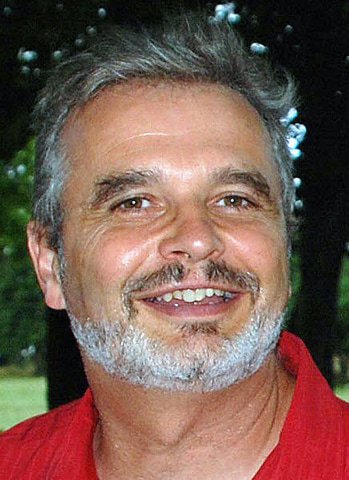 Éric Simard8 Nouvelles Fantastiques réalisées par les élèves de 4ème BÉric Simard, né en 1962 à Joigny dans l'Yonne, est un écrivain français de romans pour la jeunesse.   Il est principalement connu pour sa série « Le Souffle de la Pierre d'Irlande », pour ses récits historiques tels que « La femme noire qui refusa de se soumettre - Rosa Parks » et pour ses récits courts tels que « L'enfaon ». Travail réalisé en cours de français avec Catherine Couëllan, en collaboration avec Florence Baglin, documentaliste.                                                                       Décembre 2021Collège St-Joseph- Cancale       